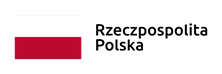 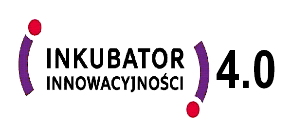 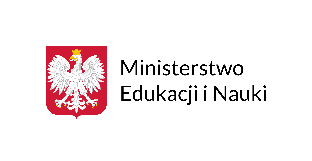 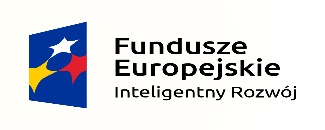 UNIWERSYTET KAZIMIERZA WIELKIEGOW BYDGOSZCZYul. Chodkiewicza 30, 85 – 064 Bydgoszcz, tel. 052 341 91 00 fax. 052 360 82 06NIP 5542647568 REGON 340057695www.ukw.edu.plUKW/DZP-282-ZO-15/2023Bydgoszcz, dn.21.03.2023 r.OGŁOSZENIEO WYBORZE NAJKRZYSTNIEJSZEJ OFERTY   		 Uniwersytet Kazimierza Wielkiego w Bydgoszczy z siedzibą przy ul. Chodkiewicza 30, 85-064 Bydgoszcz informuje, że w wyniku przeprowadzonego postępowania w trybie Zapytania Ofertowego                                                Nr UKW/DZP-282-ZO-15/2023 pn. „Dostawa odczynników na potrzeby UKW”, została wybrana następująca oferta:  Część 1Alfachem Sp. z o.o.ul. Unii Lubelskiej 3, 61-249 PoznańCena oferty: 20 224,78 zł brutto ( po poprawieniu oczywistej omyłki rachunkowej)Ilość punktów wg kryteriów: 	- cena – waga 100 % –  100 pkt Uzasadnienie wyboru:Oferta złożona przez w/w Wykonawcę uzyskała najwyższą liczbę punktów, tj. 100 pkt i została uznana za ofertę najkorzystniejszą na podstawie kryterium oceny ofert określonego w treści zapytania ofertowego ( „Cena” – waga 100,00%)Część 2Alfachem Sp. z o.o.ul. Unii Lubelskiej 3, 61-249 PoznańCena oferty: 6267,89 zł brutto ( po poprawieniu oczywistej omyłki rachunkowej)Ilość punktów wg kryteriów: 	- cena – waga 100 % –  100 pkt Uzasadnienie wyboru:Oferta złożona przez w/w Wykonawcę uzyskała najwyższą liczbę punktów, tj. 100 pkt i została uznana za ofertę najkorzystniejszą na podstawie kryterium oceny ofert określonego w treści zapytania ofertowego ( „Cena” – waga 100,00%)Część 3Alfachem Sp. z o.o.ul. Unii Lubelskiej 3, 61-249 PoznańCena oferty: 252,15 zł brutto Ilość punktów wg kryteriów: 	- cena – waga 100 % –  100 pkt Uzasadnienie wyboru:Oferta złożona przez w/w Wykonawcę uzyskała najwyższą liczbę punktów, tj. 100 pkt i została uznana za ofertę najkorzystniejszą na podstawie kryterium oceny ofert określonego w treści zapytania ofertowego ( „Cena” – waga 100,00%)Część 4Przedsiębiorstwo Techniczno-Handlowe CHEMLAND Mariusz Bartczakul. Usługowa 3 , 73-110 StargardCena oferty: 731,85 zł brutto Ilość punktów wg kryteriów: 	- cena – waga 100 % –  100 pkt Uzasadnienie wyboru:Oferta złożona przez w/w Wykonawcę uzyskała najwyższą liczbę punktów, tj. 100 pkt i została uznana za ofertę najkorzystniejszą na podstawie kryterium oceny ofert określonego w treści zapytania ofertowego ( „Cena” – waga 100,00%)Zestawienie złożonych ofert wraz z przyznana punktacją1. Zamawiający odrzucił w części 2,3 i 4 ofertę firmy A-Biotech Sp. z o.o., ul. Muchoborska 18, 54-424 WROCŁAW. Zgodnie z pkt 10.2) Zapytania ofertowego integralną częścią oferty jest wypełniony i podpisany Formularz Ofertowy, stanowiący załącznik nr 1 do zapytania ofertowego oraz wypełniony i podpisany Formularz Cenowy stanowiący załącznik nr 2 do zapytania ofertowego. Nie złożenie wymaganych załączników, będzie skutkowało odrzuceniem oferty.Wykonawca nie złożył wraz z ofertą  Formularza ofertowego, który zawiera istotne dla Zamawiającego oświadczenia m.in. dotyczące kosztów związanych z wykonaniem przedmiotu zamówienia, akceptacji projektu umowy, terminu realizacji przedmiotu umowy. Wykonawca pominął zatem w złożonej ofercie istotne elementy, których wskazanie jest elementem oświadczenia woli Wykonawcy.W związku z powyższym Zamawiający odrzuca ofertę Wykonawcy.Kanclerz UKW                                                                                                 mgr Renata MalakNr częściWYKONAWCAPunktacja1Alfachem Sp. z o.o.ul. Unii Lubelskiej 3, 61-249 Poznań100,001Przedsiębiorstwo Techniczno-Handlowe CHEMLAND Mariusz Bartczakul. Usługowa 3 , 73-110 Stargard98,222Alfachem Sp. z o.o.ul. Unii Lubelskiej 3, 61-249 Poznań100,002Przedsiębiorstwo Techniczno-Handlowe CHEMLAND Mariusz Bartczakul. Usługowa 3 , 73-110 Stargard88,263Alfachem Sp. z o.o.ul. Unii Lubelskiej 3, 61-249 Poznań100,003Przedsiębiorstwo Techniczno-Handlowe CHEMLAND Mariusz Bartczakul. Usługowa 3 , 73-110 Stargard67,213TRIMEN CHEMICALS SP. Z O.O.AL. PIŁSUDSKIEGO 141, 92-318 ŁÓDŹ26,624Przedsiębiorstwo Techniczno-Handlowe CHEMLAND Mariusz Bartczakul. Usługowa 3 , 73-110 Stargard100,004Alfachem Sp. z o.o.ul. Unii Lubelskiej 3, 61-249 Poznań95,97